一、活動場地項次照片說明1禮堂→有折疊桌及塑膠椅，較好安排桌數及座位數量禮堂→有折疊桌及塑膠椅，較好安排桌數及座位數量1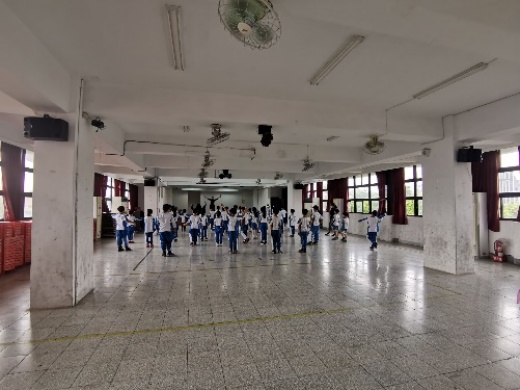 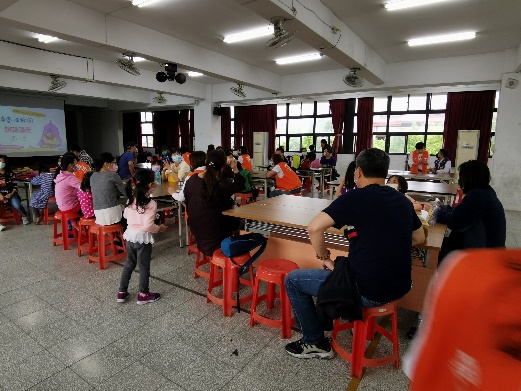 2視廳多功能教室→有折疊桌及塑膠椅或折疊椅視廳多功能教室→有折疊桌及塑膠椅或折疊椅2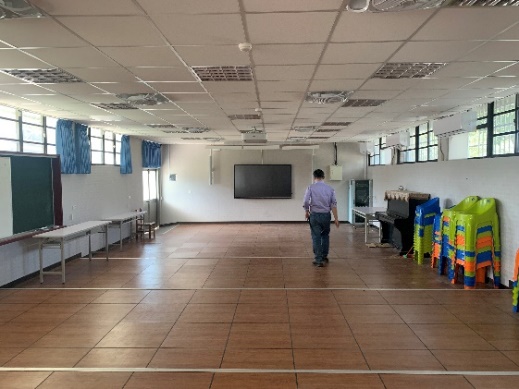 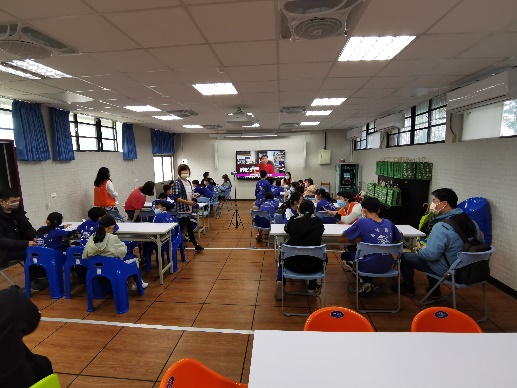 3綜合教室→固定桌子、折疊椅綜合教室→固定桌子、折疊椅3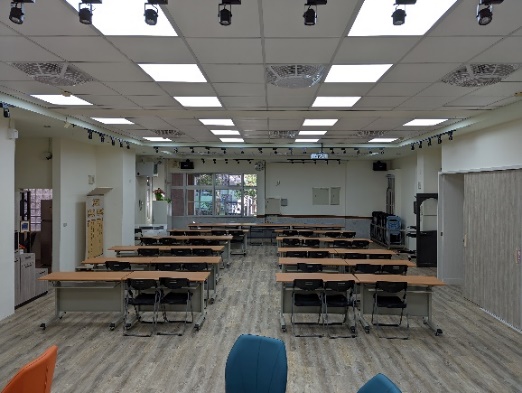 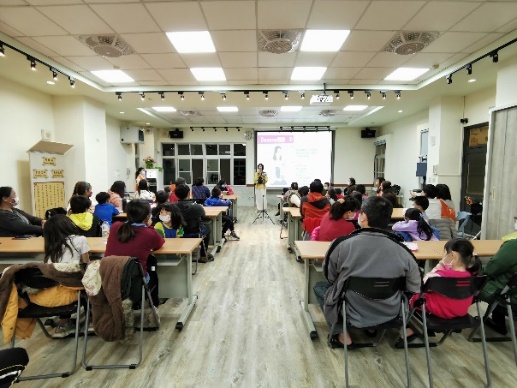 4西餐禮儀教室→折疊桌子、四角椅子西餐禮儀教室→折疊桌子、四角椅子4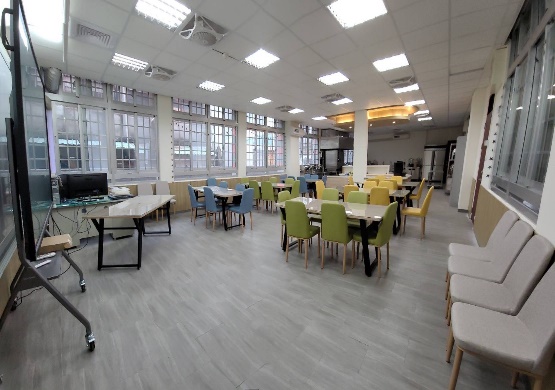 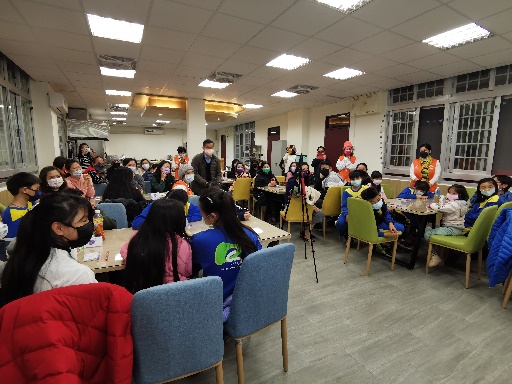 5圖書館→四角木製桌子、木製椅子圖書館→四角木製桌子、木製椅子5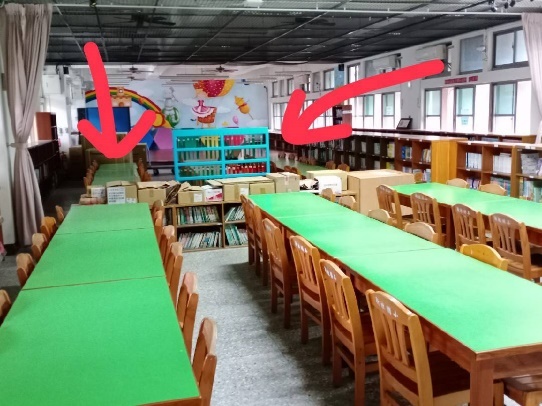 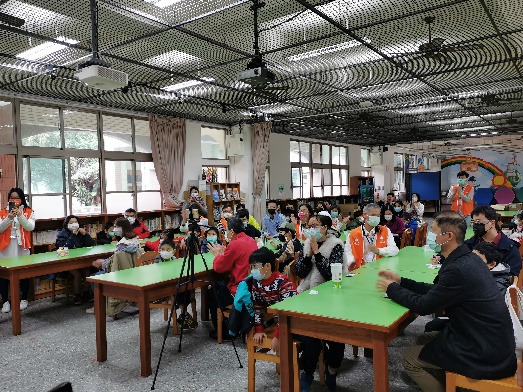 6視廳教室→折疊桌子、塑膠椅及折疊四角椅子視廳教室→折疊桌子、塑膠椅及折疊四角椅子6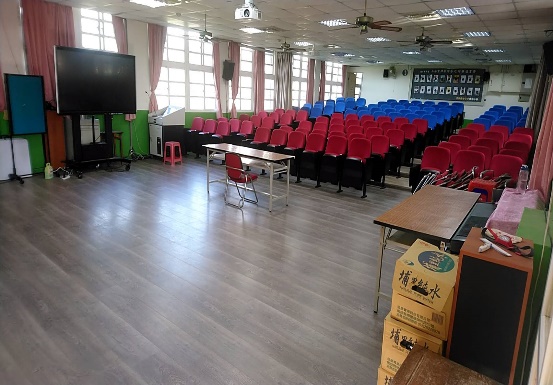 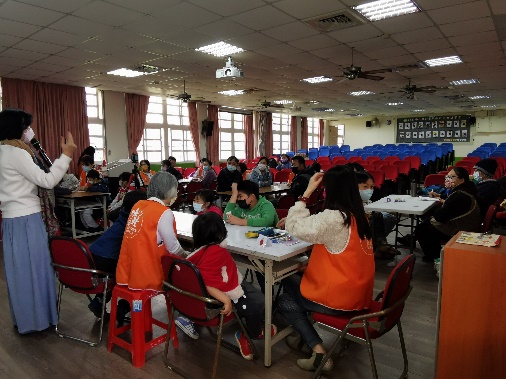 